ZBRAJANJE (45+2)Ana je imala 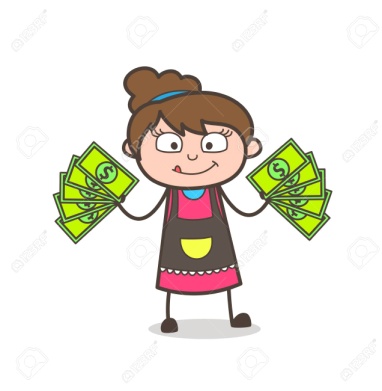 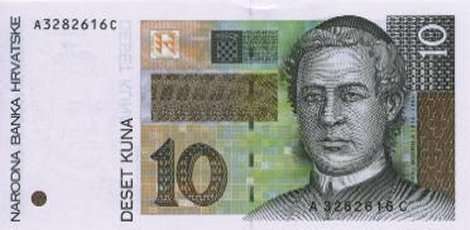 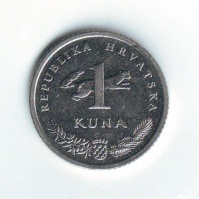                                  knMama joj je dala još                      kn.KOLIKO SADA IMA ANA?               knRAČUN: 45+2=ODGOVOR: ANA SADA IMA                kn.Izračunajmo isti zadatak na brojevnoj crti:Izračunajmo isti zadatak kao pisano zbrajanje i pomoću štapića i kružića (štapići su desetice, kružići jedinice) – nacrtaj i napiši što nedostaje!	(Ovo popunjeno zalijepi u bilježnicu.)Sada pokušaj s drugim brojevima!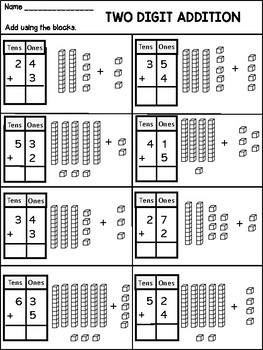 Za one koji žele više, riješite zadatke u udžbeniku na 33. stranici – zadatke s tablicom brojeva do 100 te  1. i 2. zadatak.